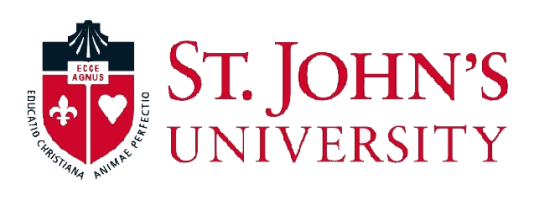 Academic Program Proposal Cover Form(This should be the first sheet of your proposal.)Title of New Program:      Name of College/Department:      Name/email/phone # of person(s) submitting the proposal:      Date of Submission:      CIP Code:      The Federal Government requires a Classification of Instructional Program code (CIP) for every academic program. Please refer to http://nces.ed.gov/ipeds/cipcode/browse.aspx?y=55 to select the appropriate code for your new program.Check all that apply and fill in required names/dates.   This is the final draft of the proposal. It has been reviewed and approved by the appropriate undergraduate or graduate Dean and Chair. Approved by Chair:      	Date:                                                  Approved by Dean:      	Date:     If this is an Undergraduate or Graduate certificate program, is the University seeking federal aid for this  program?     Y *	  N* If yes, please provide the following information: Based on the CIP reported above, please provide the Standard Occupational Classification (SOC) code for your program. To determine the appropriate code, please visit http://onetonline.org/crosswalk and enter the CIP code for the program under the Education subheading and select the appropriate SOC code. SOC code:              Number of semesters needed to complete the program:               If it’s an undergraduate program, this proposal has been approved by the necessary Faculty   Councils. Date approved:            If it’s a graduate program, the proposal has been approved by the necessary Faculty Councils and by the           Graduate Council. Date approved:           The enrollment and 5-year financial models are included and have been reviewed and approved by the  individual in your school/college who is responsible for Finance and Budget. Approved by:       Enrollment and Financial forms can be found at     https://www.stjohns.edu/about/leadership-and-administration/administrative-offices/office-provost/faculty-resources PLEASE SEND THIS COMPLETED FORM AND THE FINAL PROPOSAL WITH ALL MATERIALS, ELECTRONICALLY, TOVictoria Balkon at colev@stjohns.edu.Academic Program Proposal Cover Sheet updated 2-1-2022